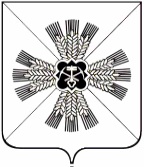 РОССИЙСКАЯ ФЕДЕРАЦИЯКЕМЕРОВСКАЯ ОБЛАСТЬПРОМЫШЛЕННОВСКИЙ МУНИЦИПАЛЬНЫЙ РАЙОНСОВЕТ НАРОДНЫХ ДЕПУТАТОВПРОМЫШЛЕННОВСКОГО МУНИЦИПАЛЬНОГО РАЙОНА6-ой созыв, 11-ое заседаниеРЕШЕНИЕот 25.04.2019 № 66пгт. ПромышленнаяОб актуализации схем теплоснабжения Промышленновского муниципального районаРуководствуясь Федеральным законом от 06.10.2003 № 131-ФЗ           «Об общих принципах организации местного самоуправления в Российской Федерации», Федеральным законом от 27.07.2010 № 190-ФЗ                           «О теплоснабжении», постановлением Правительства Российской Федерации от 22.02.2012 № 154 «О требованиях к схемам теплоснабжения, порядку их разработки и утверждения», в связи со строительством и реконструкцией тепловых сетей на территории Промышленновского муниципального района, Совет народных депутатов Промышленновского муниципального района  РЕШИЛ:1. Утвердить      актуализированные       схемы        теплоснабжения Промышленновского муниципального района,  включающие утвержденные, в порядке, предусмотренным постановлением Правительства Российской Федерации от 22.02.2012 № 154 «О требованиях к схемам теплоснабжения, порядку их разработки и утверждения», схемы Промышленновского городского поселения, Вагановского, Лебедевского, Окуневского, Падунского, Плотниковского, Тарабаринского, Тарасовского, Титовского, Пушкинского сельских поселений. 2. Утвердить схему теплоснабжения Калинкинского сельского поселения.3. Разместить актуализированные схемы теплоснабжения Промышленновского городского поселения, Вагановского, Лебедевского, Окуневского, Падунского, Плотниковского, Тарабаринского, Тарасовского, Титовского, Пушкинского сельских поселений и утвержденную схему теплоснабжения Калинкинского сельского поселения на официальном сайте администрации Промышленновского муниципального района в сети Интернет.4. Настоящее решение подлежит опубликованию в районной газете «Эхо» и обнародованию на официальном сайте администрации Промышленновского муниципального района в сети Интернет.5. Контроль за исполнением настоящего решения возложить на комиссию по вопросам местного самоуправления и правоохранительной деятельности (Г.В. Устимова). 6. Настоящее решение вступает в силу с даты опубликования в районной газете «Эхо».ПредседательСовета народных депутатов Промышленновского муниципального района                       Т.П. Мотрий Глава Промышленновского муниципального района                         Д.П. Ильин 